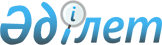 О признании недействительным постановление акимата района от 11 апреля 2012 года "Об установлении дополнительного перечня следующих лиц, относящихся к целевым группам" № 4-410Постановление акимата Карасайского района Алматинской области от 5 сентября 2016 года № 9-1300      В соответствии с Законом Республики Казахстан от 6 апреля 2016 года "О занятости населения", статьей 37 Закона Республики Казахстан "О местном государственном и самоуправлении в Республике Казахстан, акимат района ПОСТАНОВЛЯЕТ:

      1. Постановление акимата района от 11 апреля 2012 года № 4-410 "Об установлении дополнительного перечня следующих лиц, относящихся к целевым группам" считать недействительным.

      2. Контроль за исполнением настоящего постановления возложить на и.о. заместителя акима района М. Амиргалиева.


					© 2012. РГП на ПХВ «Институт законодательства и правовой информации Республики Казахстан» Министерства юстиции Республики Казахстан
				
      Аким района 

М. Бигельдиев
